Temat: PRL w okresie rządów Władysława Gomułki, Dekada Gierka -03.06.2020r.Polska w systemie komunistycznym. Uczeń:- charakteryzuje realia życia gospodarczego i społecznego PRL-u;- porównuje przyczyny i skutki kryzysów 1956 r., 1968 r. i 1970 r., 1976 r.;-) ocenia polityczną i społeczną rolę Kościoła katolickiego w PRL-u.Przeczytaj i odpowiedz na pytanie?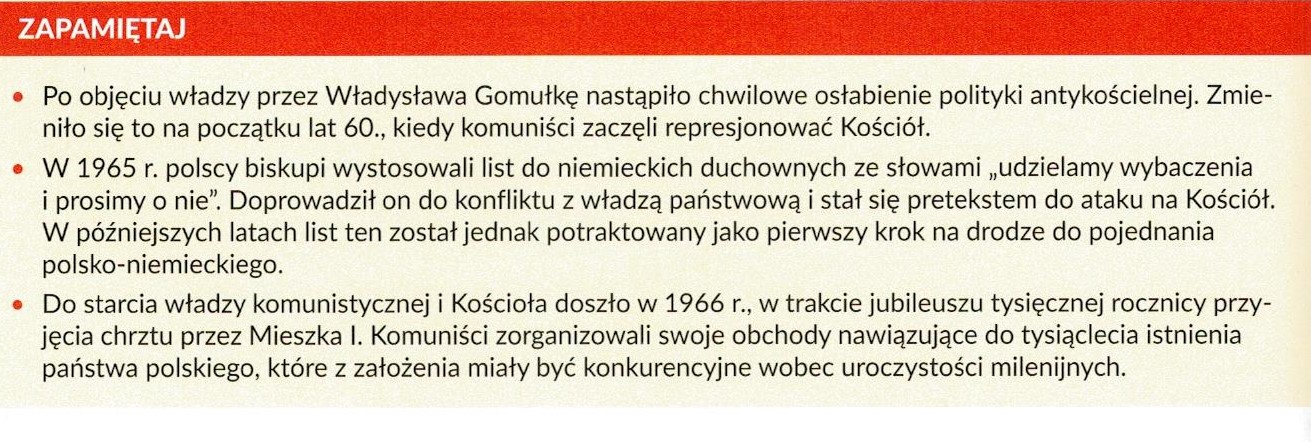 Pytanie:1 Opisz wydarzenie z 1976r.?Dekada GierkaPrzeczytaj i odpowiedz na pytania:Pytania:1 Jakie słowa wystosowali polscy biskupi w 1965r. do niemieckich duchownych?2 Kiedy doszło do starcia władzy komunistycznej i KościołaKontakt: apopadenczuk@interia.pl, tel.666 892 643